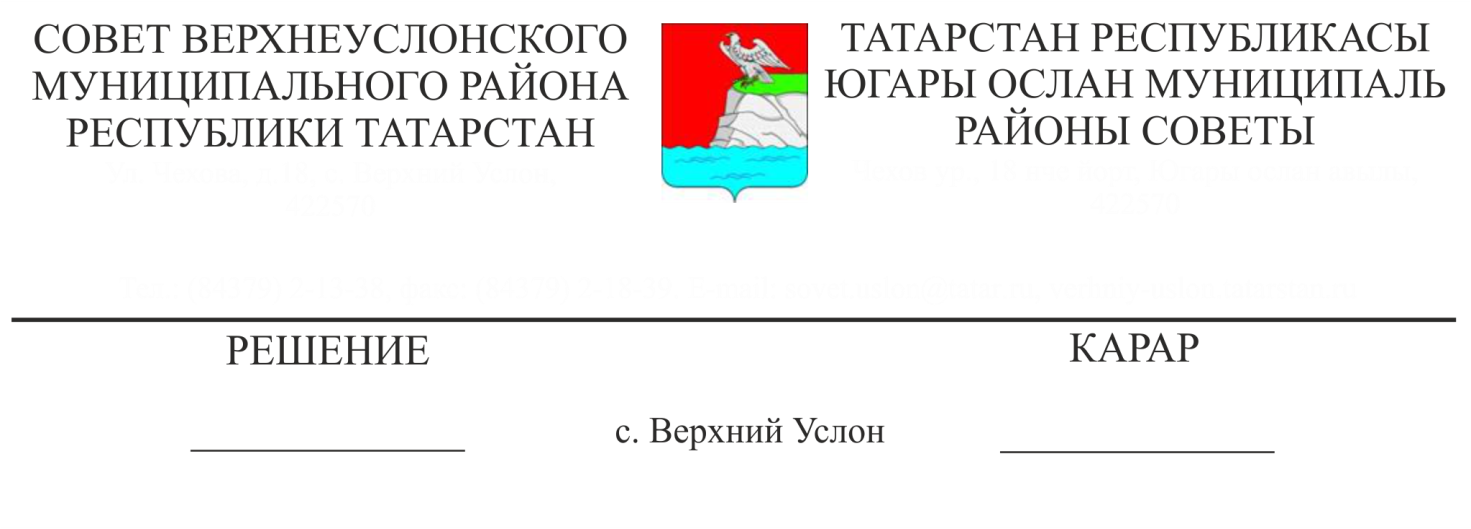  «2024 елга, 2025 һәм 2026 еллар план чорына Югары Ослан муниципаль районы бюджеты турында» Татарстан Республикасы Югары Ослан муниципаль районының 2023 елның 11 декабрендәге 39-531 номерлы карарына үзгәрешләр кертү хакындаЮгары Ослан муниципаль районының Финанс-бюджет Палатасы рәисе Колесова Е.Е. мәгълүматын тыңлап,Югары Ослан муниципаль районы   Советы  карар итте:1 статьяның 1 өлешендә:2)	пунктчада «851634,99» саннарын «871411,82» саннарына алмаштырырга;3)	пунктчада «0» саннарын «19776,83» саннарына алмаштырырга;1.2            1нче кушымтаны түбәндәге редакциядә бәян итәргә:Югары Ослан муниципаль районының 2024 елга бюджет кытлыгын финанслау чыганаклары1.3 «Татарстан Республикасы Югары Ослан муниципаль районы бюджетының бюджет ассигнованиеләрен 2024 елга бюджет чыгымнары классификациясенең бүлекләре, бүлекчәләре, максатчан статьялары (Татарстан Республикасы Югары Ослан муниципаль районы муниципаль программалары һәм эшчәнлекнең программага карамаган юнәлешләре), чыгымнар төрләре төркемнәре буенча бүлү» 5 нче кушымтада:- «Дәүләт (муниципаль) ихтыяҗлары өчен товарлар, эшләр һәм хезмәт күрсәтүләр сатып алу 0103 9900002040 200» юлында «3519,53» саннарын «2655,86» саннарына алмаштырырга;- «Дәүләт (муниципаль) ихтыяҗлары өчен товарлар, эшләр һәм хезмәт күрсәтүләр сатып алу 0104 9900002040 200» юлында «3624,95» саннарын «2105,49» саннарына алмаштырырга;- «Башка бюджет ассигнованиеләре 0104 9900002040 800» юлында «6,30» саннарын «8,90» саннарына алмаштырырга;- «Дәүләт (муниципаль) ихтыяҗлары өчен товарлар, эшләр һәм хезмәт күрсәтүләр сатып алу 0104 9900010000 200» юлын «385,5» саннарын өстәргә;- «Дәүләт (муниципаль) ихтыяҗлары өчен товарлар, эшләр һәм хезмәт күрсәтүләр сатып алу 0106 99002040 200» юлында «1108,64» саннарын «1007,94» саннарына алмаштырырга;- «Дәүләт (муниципаль) органнары, казна учреждениеләре, бюджеттан тыш дәүләт фондларының идарә органнары тарафыннан функцияләр башкаруны тәэмин итү максатларында персоналга түләү чыгымнары 0113 08Е144020 100» юлында  «450,36» саннарын «450,06» саннарына алмаштырырга;- «Дәүләт (муниципаль) ихтыяҗлары өчен товарлар, эшләр һәм хезмәт күрсәтүләр сатып алу 0113 9900002040 200» юлында «952,94» саннарын «849,94» саннарына алмаштырырга;- «Башка бюджет ассигнованиеләре  0104 9900002040 800» юлын «2,00» саннарын  төшереп калдырырга;- «Башка бюджет ассигнованиеләре 0113 9900002950 800» юлында «3821,40» саннарын «3824,30» саннарына алмаштырырга;- «Дәүләт (муниципаль) ихтыяҗлары өчен товарлар, эшләр һәм хезмәт күрсәтүләр сатып алу 0113 9900010000 200» юлын «22,7» саннарын өстәргә;- «Дәүләт (муниципаль) ихтыяҗлары өчен товарлар, эшләр һәм хезмәт күрсәтүләр сатып алу 0113 9900029900 200» юлында «351,20» саннарын «151,2» саннарына алмаштырырга;- «Дәүләт (муниципаль) органнары, казна учреждениеләре, бюджеттан тыш дәүләт фондларының идарә органнары тарафыннан функцияләр башкаруны тәэмин итү максатларында персоналга түләү чыгымнары 0113 9900092350 100 юлын «2578,0» саннарын өстәргә;- «Бюджет учреждениеләренә, автоном учреждениеләргә һәм коммерциягә карамаган башка оешмаларга субсидияләр 0113 9900092350 600» юлын «763,0» саннарын өстәргә;- «Дәүләт (муниципаль) ихтыяҗлары өчен товарлар, эшләр һәм хезмәт күрсәтүләр сатып алу 0408 99003180 200» юлын «4,0» саннарын өстәргә;- «Дәүләт (муниципаль) ихтыяҗлары өчен товарлар, эшләр һәм хезмәт күрсәтүләр сатып алу 0409 Д100650200 200» юлында «44646,40» саннарын «53101,36» саннарына алмаштырырга;- «Дәүләт (муниципаль) ихтыяҗлары өчен товарлар, эшләр һәм хезмәт күрсәтүләр сатып алу 0503 9900010000 200» юлын «474,0» саннарын өстәргә;- «Бюджет учреждениеләренә, автоном учреждениеләргә һәм коммерциягә карамаган башка оешмаларга субсидияләр 0701 0210342000 600» юлында «66319,20» саннарын «59038,30» саннарына алмаштырырга;- «Бюджет учреждениеләренә, автоном учреждениеләргә һәм коммерциягә карамаган башка оешмаларга субсидияләр 0701 02103S0050 600» юлын «26557,85» саннарын өстәргә;- «Дәүләт (муниципаль) ихтыяҗлары өчен товарлар, эшләр һәм хезмәт күрсәтүләр сатып алу 0701 9900010000 200» юлында «39749,60» саннарын «3033,00» саннарына алмаштырырга;- «Дәүләт (муниципаль) органнары, казна учреждениеләре, бюджеттан тыш дәүләт фондларының идарә органнары тарафыннан функцияләр башкаруны тәэмин итү максатларында персоналга түләү чыгымнары 0702 0220242100» юлын «41325,97» саннарын өстәргә;- «Бюджет учреждениеләренә, автоном учреждениеләргә һәм коммерциягә карамаган башка оешмаларга субсидияләр 0702 0220242100 600» юлында «192586,10» саннарын «101384,86» саннарына алмаштырырга;- «Бюджет учреждениеләренә, автоном учреждениеләргә һәм коммерциягә карамаган башка оешмаларга субсидияләр 0702 02202S0050 600» юлын «77487,11» саннарын өстәргә;- «Бюджет учреждениеләренә, автоном учреждениеләргә һәм коммерциягә карамаган башка оешмаларга субсидияләр 0702 02209230411 600» юлында «435,80» саннарын «621,54» саннарына алмаштырырга;- «Бюджет учреждениеләренә, автоном учреждениеләргә һәм коммерциягә карамаган башка оешмаларга субсидияләр 0703 0230142310 600» юлында «12975,40» саннарын «13103,01» саннарына алмаштырырга;- «Бюджет учреждениеләренә, автоном учреждениеләргә һәм коммерциягә карамаган башка оешмаларга субсидияләр 0703 0230142320 600» юлында «43506,10» саннарын «38506,10» саннарына алмаштырырга;- «Бюджет учреждениеләренә, автоном учреждениеләргә һәм коммерциягә карамаган башка оешмаларга субсидияләр 0707 0640110991 600» юлын «5,00» саннарын төшереп калдырырга;- «Дәүләт (муниципаль) органнары, казна учреждениеләре, бюджеттан тыш дәүләт фондларының идарә органнары тарафыннан функцияләр башкаруны тәэмин итү максатларында персоналга түләү чыгымнары 0707 38303190 100» юлын «582,18» саннарын өстәргә;- «Бюджет учреждениеләренә, автоном учреждениеләргә һәм коммерциягә карамаган башка оешмаларга субсидияләр 0703 3810143190 600» юлында «21038,00» саннарын «21042,95» саннарына алмаштырырга;- «Дәүләт (муниципаль) ихтыяҗлары өчен товарлар, эшләр һәм хезмәт күрсәтүләр сатып алу 0707 9900010000 200» юлында «1247,2» саннарын «134,91» саннарына алмаштырырга;- «Дәүләт (муниципаль) органнары, казна учреждениеләре, бюджеттан тыш дәүләт фондларының идарә органнары тарафыннан функцияләр башкаруны тәэмин итү максатларында персоналга түләү чыгымнары 0709 0220825301 100» юлында «5796,20» саннарын «5627,47» саннарына алмаштырырга;- «Дәүләт (муниципаль) ихтыяҗлары өчен товарлар, эшләр һәм хезмәт күрсәтүләр сатып алу 0709 0220825301 200» юлында «579,20» саннарын «747,93» саннарына алмаштырырга;- «Дәүләт (муниципаль) ихтыяҗлары өчен товарлар, эшләр һәм хезмәт күрсәтүләр сатып алу 0709 3810122320» юлын «935,06» саннарын өстәргә;- «Бюджет учреждениеләренә, автоном учреждениеләргә һәм коммерциягә карамаган башка оешмаларга субсидияләр 0709 3810122320 600» юлында «3469,70» саннарын «2569,70» саннарына алмаштырырга;- «Бюджет учреждениеләренә, автоном учреждениеләргә һәм коммерциягә карамаган башка оешмаларга субсидияләр 0801 0610110990 600» юлын «5,00» саннарын өстәргә;- «Бюджет учреждениеләренә, автоном учреждениеләргә һәм коммерциягә карамаган башка оешмаларга субсидияләр 0801 0610110991 600» юлында «60,00» саннарын «120,00» саннарына алмаштырырга;- «Бюджет учреждениеләренә, автоном учреждениеләргә һәм коммерциягә карамаган башка оешмаларга субсидияләр 0801 08101490 600» юлында «3435,40» саннарын «3113,33» саннарына алмаштырырга;- «Бюджет учреждениеләренә, автоном учреждениеләргә һәм коммерциягә карамаган башка оешмаларга субсидияләр 0801 0830144090 600» юлында «24738,70» саннарын «24910,58» саннарына алмаштырырга;- Дәүләт (муниципаль) органнары, казна учреждениеләре, бюджеттан тыш дәүләт фондларының идарә органнары тарафыннан функцияләр башкаруны тәэмин итү максатларында персоналга түләү чыгымнары 0801 084091 100»  юлын «16428,60» саннарын өстәргә;- «Дәүләт (муниципаль) органнары, казна учреждениеләре, бюджеттан тыш дәүләт фондларының идарә органнары тарафыннан функцияләр башкаруны тәэмин итү максатларында персоналга түләү чыгымнары 0801 0840144091 100» юлында «37252,00» саннарын «37819,98» саннарына алмаштырырга;- «Бюджет учреждениеләренә, автоном учреждениеләргә һәм коммерциягә карамаган башка оешмаларга субсидияләр 0801 0860110990 600» юлында «989,00» саннарын «506,21» саннарына алмаштырырга;- «Дәүләт (муниципаль) органнары, казна учреждениеләре, бюджеттан тыш дәүләт фондларының идарә органнары тарафыннан функцияләр башкаруны тәэмин итү максатларында персоналга түләү чыгымнары 0801 9900010000 100» юлында «16428,60» саннарын «1015,30» саннарына алмаштырырга;- «Дәүләт (муниципаль) ихтыяҗлары өчен товарлар, эшләр һәм хезмәт күрсәтүләр сатып алу 0804 08Ж0145200 200» юлында «665,64» саннарын «677,48» саннарына алмаштырырга;- «Социаль тәэмин итү һәм халыкка башка түләүләр 1004 0350113200 300» юлында «3011,10» саннарын «4948,35» саннарына алмаштырырга;- «Дәүләт (муниципаль) органнары, казна учреждениеләре, бюджеттан тыш дәүләт фондларының идарә органнары тарафыннан функцияләр башкаруны тәэмин итү максатларында персоналга түләү чыгымнары 1103 3720148220 100» юлын «1384,93» саннарын өстәргә;- «Дәүләт (муниципаль) ихтыяҗлары өчен товарлар, эшләр һәм хезмәт күрсәтүләр сатып алу» юлында «2496,80» саннарын «296,10» саннарына алмаштырырга;- «Бюджетара трансфертлар 1403 9900025151 500» юлын «246,46» саннарын өстәргә;- «Барлык чыгымнар» юлында «851634,99» саннарын «871411,82» саннарына алмаштырырга.«2024 елга Татарстан Республикасы Югары Ослан муниципаль районы бюджеты чыгымнарының ведомство структурасы» 7 нче кушымтасында:-  «Югары Ослан муниципаль районының мәгариф бүеге» муниципаль казна учреждениесе» 076 ведомствосында:- «Бюджет учреждениеләренә, автоном учреждениеләргә һәм коммерциягә карамаган башка оешмаларга субсидияләр 076 0701 0210342000 600» юлында «66319,20» саннарын «59038,30» саннарына алмаштырырга;- «Бюджет учреждениеләренә, автоном учреждениеләргә һәм коммерциягә карамаган башка оешмаларга субсидияләр 076 0701 02103S0050 600» юлын «26557,85» саннарын өстәргә;- «Дәүләт (муниципаль) ихтыяҗлары өчен товарлар, эшләр һәм хезмәт күрсәтүләр сатып алу 076 0701 9900010000 200» юлында «39749,60» саннарын «3033,00» саннарына алмаштырырга;- «Дәүләт (муниципаль) органнары, казна учреждениеләре, бюджеттан тыш дәүләт фондларының идарә органнары тарафыннан функцияләр башкаруны тәэмин итү максатларында персоналга түләү чыгымнары 076 0702 0220242100 100» юлын «41325,97» саннарын өстәргә;- «Бюджет учреждениеләренә, автоном учреждениеләргә һәм коммерциягә карамаган башка оешмаларга субсидияләр 076 0702 0220242100 600» юлында «192586,10» саннарын «101384,86» саннарына алмаштырырга;- «Бюджет учреждениеләренә, автоном учреждениеләргә һәм коммерциягә карамаган башка оешмаларга субсидияләр 076 0702 02202S0050 600» юлын «77487,11» саннарын өстәргә;- «Бюджет учреждениеләренә, автоном учреждениеләргә һәм коммерциягә карамаган башка оешмаларга субсидияләр 076 0702 02209230411 600» юлында «435,80» саннарын «621,54» саннарына алмаштырырга;- «Бюджет учреждениеләренә, автоном учреждениеләргә һәм коммерциягә карамаган башка оешмаларга субсидияләр 076 0703 0230142310 600» юлында «12975,40» саннарын «13103,01» саннарына алмаштырырга;- «Дәүләт (муниципаль) органнары, казна учреждениеләре, бюджеттан тыш дәүләт фондларының идарә органнары тарафыннан функцияләр башкаруны тәэмин итү максатларында персоналга түләү чыгымнары 076 0709 0220825301 100» юлында «5796,20» саннарын «5627,47» саннарына алмаштырырга;- «Дәүләт (муниципаль) ихтыяҗлары өчен товарлар, эшләр һәм хезмәт күрсәтүләр сатып алу 076 0709 0220825301 200» юлында «579,20» саннарын «747,93» саннарына алмаштырырга;- «Социаль тәэмин итү һәм халыкка башка түләүләр 076 1004 350113200 300» юлында «3011,10» саннарын «4948,35» саннарына алмаштырырга;-  «Югары Ослан муниципаль районының Финанс-бюджет Палатасы» 300 ведомствосында;- «Дәүләт (муниципаль) ихтыяҗлары өчен товарлар, эшләр һәм хезмәт күрсәтүләр сатып алу 300 0106 9900002040 200» юлында «989,54» саннарын «888,54» саннарына алмаштырырга;- «Бюджетара трансфертлар 1403 9900025151 500» юлын «246,46» саннарын өстәргә;- «Югары Ослан муниципаль районы Советы» 314 ведомствосында: - «Дәүләт (муниципаль) ихтыяҗлары өчен товарлар, эшләр һәм хезмәт күрсәтүләр сатып алу 314 0103 9900002040 200» юлында «3519,53» саннарын «2655,86» саннарына алмаштырырга.- «Югары Ослан муниципаль районы Башкарма комитеты»  315 ведомствосында: - «Дәүләт (муниципаль) ихтыяҗлары өчен товарлар, эшләр һәм хезмәт күрсәтүләр сатып алу 315 0104 9900002040 200» юлында «3227,90» саннарн «1759,94» саннарына алмаштырырга;- «Дәүләт (муниципаль) ихтыяҗлары өчен товарлар, эшләр һәм хезмәт күрсәтүләр сатып алу 315 0104 9900010000 200» юлын «385,5» саннарын өстәргә;- «Дәүләт  (муниципаль) органнары, казна учреждениеләре, бюджеттан тыш дәүләт фондларының идарә органнары тарафыннан функцияләр башкаруны тәэмин итү максатларында персоналга түләү чыгымнары 315 0113 08Е144020 100» юлында «450,36» саннарын «450,06» саннарына алмаштырырга;- «Башка бюджет ассигнованиеләре 315 0113 9900002950 800» юлында «3730,20» саннарын «3682,20» саннарына алмаштырырга;- «Дәүләт (муниципаль) органнары, казна учреждениеләре, бюджеттан тыш дәүләт фондларының идарә органнары тарафыннан функцияләр башкаруны тәэмин итү максатларында персоналга түләү чыгымнары 315 0113 9900092350 100» юлын «2578,0» саннарын өстәргә;- «Бюджет учреждениеләренә, автоном учреждениеләргә һәм коммерциягә карамаган башка оешмаларга субсидияләр 315 0113 9900092350 600»  юлын «763,0» саннарын өстәргә;- «Дәүләт (муниципаль) ихтыяҗлары өчен товарлар, эшләр һәм хезмәт күрсәтүләр сатып алу 315 011 9900010000 200» юлын «22,70» саннарын өстәргә;- «Дәүләт (муниципаль) ихтыяҗлары өчен товарлар, эшләр һәм хезмәт күрсәтүләр сатып алу 315 0409 Д1006v 200» юлында «44646,40» саннарын «53101,36» саннарына алмаштырырга;- «Дәүләт (муниципаль) ихтыяҗлары өчен товарлар, эшләр һәм хезмәт күрсәтүләр сатып алу 315 0503 9900010000 200» юлын «474,0» саннарын өстәргә;- «Дәүләт (муниципаль) органнары, казна учреждениеләре, бюджеттан тыш дәүләт фондларының идарә органнары тарафыннан функцияләр башкаруны тәэмин итү максатларында персоналга түләү чыгымнары 315 0707 3830143190 100» юлын «582,18» саннарын өстәргә;- «Дәүләт (муниципаль) ихтыяҗлары өчен товарлар, эшләр һәм хезмәт күрсәтүләр сатып алу 315 0707 38301490 200» юлында «21038,00» саннарын «21042,95» саннарына алмаштырырга;- «Дәүләт (муниципаль) ихтыяҗлары өчен товарлар, эшләр һәм хезмәт күрсәтүләр сатып алу 315 0707 9900010000 200» юлында «1247,2» саннарын «134,90» саннарына алмаштырырга;- «Дәүләт (муниципаль) ихтыяҗлары өчен товарлар, эшләр һәм хезмәт күрсәтүләр сатып алу 315 0709 3810122320» юлын «935,06» саннарын өстәргә;- «Дәүләт  (муниципаль) органнары, казна учреждениеләре, бюджеттан тыш дәүләт фондларының идарә органнары тарафыннан функцияләр башкаруны тәэмин итү максатларында персоналга түләү чыгымнары 315 1103 320148220 100» юлын «1384,93» саннарын өстәргә;- «Бюджет учреждениеләренә, автоном учреждениеләргә һәм коммерциягә карамаган башка оешмаларга субсидияләр» юлында «31790,30» саннарын «34287,10» саннарына алмаштырырга;- «Дәүләт (муниципаль) ихтыяҗлары өчен товарлар, эшләр һәм хезмәт күрсәтүләр сатып алу 315 1103 9900010000 200» юлында «2496,80» саннарын «296,10» саннарына алмаштырырга; - «Югары Ослан муниципаль районының җир һәм мөлкәт мөнәсәбәтләре палатасы» 316 ведомствосында: - «Дәүләт (муниципаль) ихтыяҗлары өчен товарлар, эшләр һәм хезмәт күрсәтүләр сатып алу 316 0113 9900002040 200» юлында «952,94» саннарын «849,94» саннарына алмаштырырга;- «Башка бюджет ассигнованиеләре 0113 9900002040 800» юлын «80,10» саннарын төшереп калдырырга;- «Башка бюджет ассигнованиеләре 0113 9900002950 800» юлын «82,10» саннарын өстәргә;-   «Югары Ослан муниципаль районының мәдәният бүлеге» муниципаль казна учреждениесе 317 ведомствосында:- «Дәүләт (муниципаль) ихтыяҗлары өчен товарлар, эшләр һәм хезмәт күрсәтүләр сатып алу 317 0104 9900002040 200» юлында «5,20» саннарын «2,60» саннарына алмаштырырга;- «Башка бюджет ассигнованиеләре 317 0104 9900002040 800» юлын «2,60» саннарын өстәргә;- «Бюджет учреждениеләренә, автоном учреждениеләргә һәм коммерциягә карамаган башка оешмаларга субсидияләр» юлында «43506,10» саннарын «38506,10» саннарына алмаштырырга;- Бюджет учреждениеләренә, автоном учреждениеләргә һәм коммерциягә карамаган башка оешмаларга субсидияләр 317 0801 0640110991 600» юлын «5,00» саннарын өстәргә;- «Бюджет учреждениеләренә, автоном учреждениеләргә һәм коммерциягә карамаган башка оешмаларга субсидияләр 317 0801 0610110991 600» юлында  «60,00» саннарын «120,00» саннарына алмаштырырга;- «Бюджет учреждениеләренә, автоном учреждениеләргә һәм коммерциягә карамаган башка оешмаларга субсидияләр 317 0801 0810144090 600» саннарын» юлында  «3435,40» саннарын «3113,33» саннарына алмаштырырга;- «Бюджет учреждениеләренә, автоном учреждениеләргә һәм коммерциягә карамаган башка оешмаларга субсидияләр» юлында «24738,70» саннарын «24910,58» саннарына алмаштырырга;- Дәүләт (муниципаль) органнары, казна учреждениеләре, бюджеттан тыш дәүләт фондларының идарә органнары тарафыннан функцияләр башкаруны тәэмин итү максатларында персоналга түләү чыгымнары 317 0801 0840144091 100» юлын «16428,60» саннарын өстәргә;- «Бюджет учреждениеләренә, автоном учреждениеләргә һәм коммерциягә карамаган башка оешмаларга субсидияләр 317 0801 0840144091 600» юлында «37252,00» саннарын «37819,98» саннарына алмаштырырга;- «Бюджет учреждениеләренә, автоном учреждениеләргә һәм коммерциягә карамаган башка оешмаларга субсидияләр 317 0801 0860110990 600» юлында «989,00» саннарын «506,21» саннарына алмаштырырга;- «Дәүләт (муниципаль) органнары, казна учреждениеләре, бюджеттан тыш дәүләт фондларының идарә органнары тарафыннан функцияләр башкаруны тәэмин итү максатларында персоналга түләү чыгымнары 317 0801 9900010000 100» юлында «16428,60» саннарын «1015,30» саннарына алмаштырырга;- «Дәүләт (муниципаль) ихтыяҗлары өчен товарлар, эшләр һәм хезмәт күрсәтүләр сатып алу 0804 08Ж0145200 200» юлында «665,64» саннарын «677,48» саннарына алмаштырырга;- «Югары Ослан муниципаль районы авыл җирлекләренең үзәкләштерелгән бухгалтериясе» муниципаль казна учреждениесе» 327 ведомствосында:- «Дәүләт (муниципаль) ихтыяҗлары өчен товарлар, эшләр һәм хезмәт күрсәтүләр сатып алу 327 0113 9900010000 200» юлын «22,7» саннарын өстәргә;- «Дәүләт (муниципаль) ихтыяҗлары өчен товарлар, эшләр һәм хезмәт күрсәтүләр сатып алу 327 0113 9900029900 200» юлында «351,20» саннарын «151,2» саннарына алмаштырырга;- «Барлык чыгымнар» юлында «851634,99» саннарын «871411,82» саннарына алмаштырырга.Әлеге карарны Татарстан Республикасы хокукый мәгълүматының рәсми порталында һәм Югары Ослан муниципаль районының рәсми сайтында урнаштырырга.Совет рәисе,Югары Ослан муниципаль районы  Башлыгы                                      М. Г. Зиатдинов«2024 елга, 2025 һәм 2026 еллар план чорына Татарстан Республикасы Югары Ослан муниципаль районы бюджеты турында» Татарстан Республикасы Югары Ослан муниципаль районы Советының 2023 елның 11 декабрендәге 39-531 номерлы карарына                                        1нче кушымтаКодыКүрсәткеч коды Күрсәткеч атамасыСуммасы, мең сум.01 00 00 00 00 0000 000Бюджет кытлыкларын эчке финанслау чыганаклары19 776,8301 05 00 00 00 0000 000Бюджет акчаларын исәпкә алу счетларында калган акчаларны үзгәртү19 776,8301 05 00 00 00 0000 500Бюджет акчаларының калдыкларын арттыру-851634,9901 05 02 00 00 0000 500Бюджет акчаларының башка калдыкларын арттыру-851634,9901 05 02 01 00 0000 510Бюджет акчаларының башка калдыкларын арттыру-851634,9901 05 02 01 05 0000 510Муниципаль район бюджеты акчаларының башка калдыкларын арттыру-851634,9901 05 00 00 00 0000 600Бюджет акчаларының калдыкларын киметү871 411,8201 05 02 00 00 0000 600Бюджет акчаларының башка калдыкларын киметү871 411,8201 05 02 01 00 0000 610Бюджет акчаларының башка калдыкларын киметү871 411,8201 05 02 01 05 0000 610Муниципаль район бюджеты акчаларының башка калдыкларын киметү871 411,82